Grin Digital – Pre show InformationThis information is to help you decide if Grin Digital is for you. Content notes, including what happens, are further in the document. The SpaceThe PerformersThe performers are:Kemono L. Riot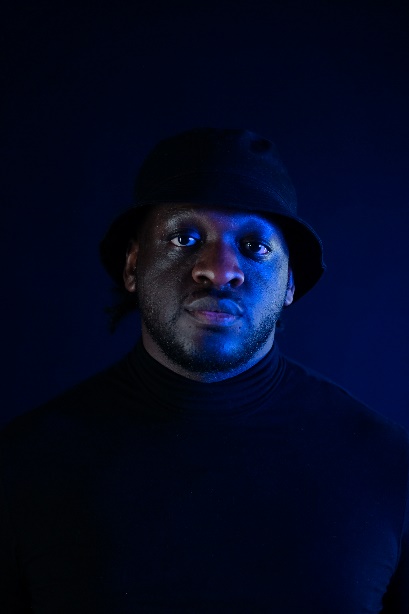 Divine Tasinda[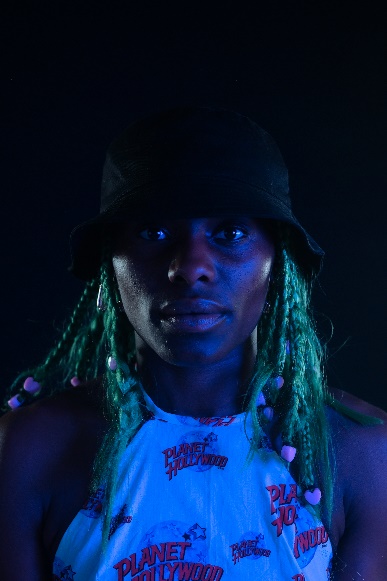 There are videos to help you get to know the performers and people who worked on Grin better:Meet Kemono L.Riot - https://vimeo.com/583616076Meet Patricia Panther - https://vimeo.com/583614768Meet Divine Tasinda: https://vimeo.com/583611123       Lighting and SoundYou can adjust your sound level on your deviceAround 3:40 the volume of the music increasesFrom 19:00 – 21:00 there is silence with loud bass pulsesYou can adjust the brightness on your deviceFrom 30:00 – 33:00 the camera is handheld and little bit shakyNo one speaks in the performanceParticipationThere is no audience participation in this digital performanceContent NotesGrin is a dance piece. There is no clear story line and the relationship between the two performers changes throughout the show.Grin is about caring for each other, hope, generousity and about resisting the story that African and Carribean dance is very sexual. Access InformationThe video is 50 minutes long There is no interval but you can pause it anytime you need toYou can move or make noise There is an audio described version of the video. When you log into your account there will be two links, one of which will be for the audio described version